ПРОТОКОЛ № _____Доп. Вр.                    в пользу                                           Серия 11-метровых                    в пользу                                            Подпись судьи : _____________________ /_________________________ /ПредупрежденияУдаленияПредставитель принимающей команды: ______________________ / _____________________ Представитель команды гостей: _____________________ / _________________________ Замечания по проведению игры ______________________________________________________________________________________________________________________________________________________________________________________________________________________________________________________________________________________________________________________________________________________________________________________________________________________________________________________________________________________________________________________________Травматические случаи (минута, команда, фамилия, имя, номер, характер повреждения, причины, предварительный диагноз, оказанная помощь): _________________________________________________________________________________________________________________________________________________________________________________________________________________________________________________________________________________________________________________________________________________________________________________________________________________________________________Подпись судьи:   _____________________ / _________________________Представитель команды: ______    __________________  подпись: ___________________    (Фамилия, И.О.)Представитель команды: _________    _____________ __ подпись: ______________________                                                             (Фамилия, И.О.)Лист травматических случаевТравматические случаи (минута, команда, фамилия, имя, номер, характер повреждения, причины, предварительный диагноз, оказанная помощь)_______________________________________________________________________________________________________________________________________________________________________________________________________________________________________________________________________________________________________________________________________________________________________________________________________________________________________________________________________________________________________________________________________________________________________________________________________________________________________________________________________________________________________________________________________________________________________________________________________________________________________________________________________________________________________________________________________________________________________________________________________________________________________________________________________________________________________________________________________________________________________________________________________________________________________________________________________________________________________________________________________________________________________________________________________________________________________________________________________________________________________________Подпись судьи : _________________________ /________________________/ 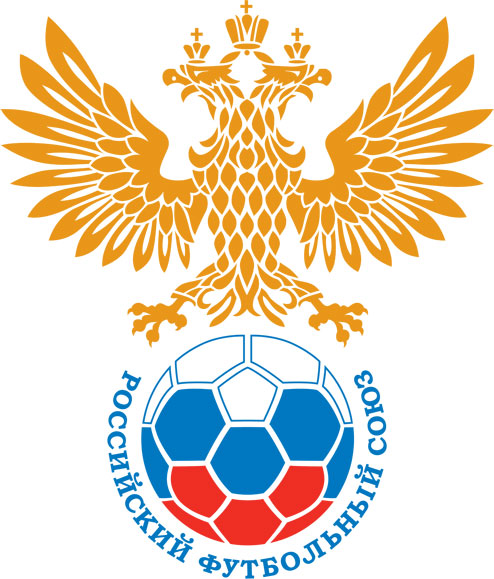 РОССИЙСКИЙ ФУТБОЛЬНЫЙ СОЮЗМАОО СФФ «Центр»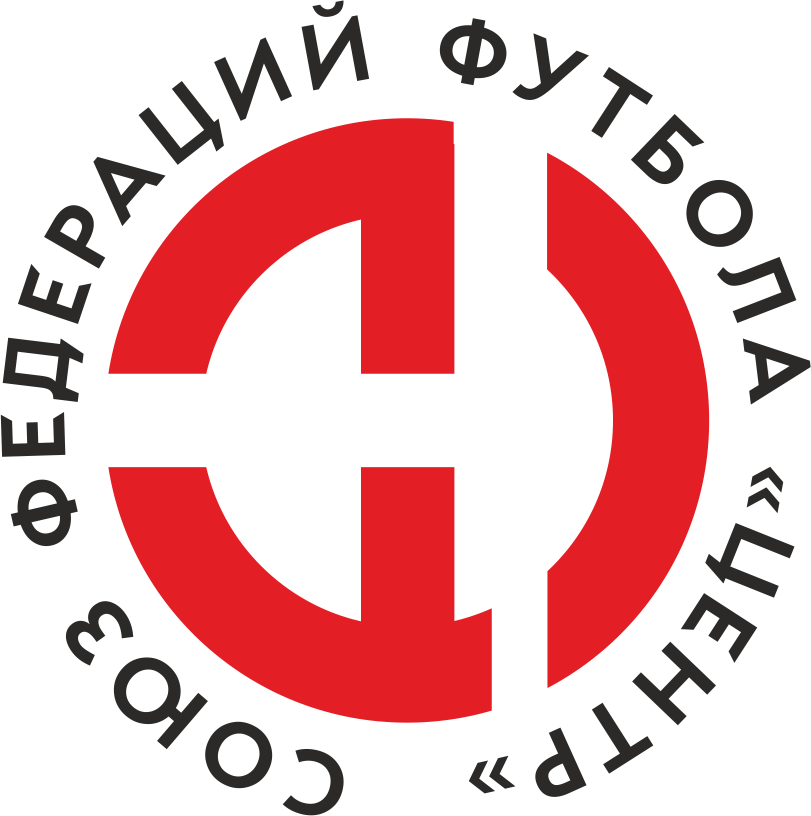    Первенство России по футболу среди команд III дивизиона, зона «Центр» _____ финала Кубка России по футболу среди команд III дивизиона, зона «Центр»Стадион «Старт» (Нововоронеж)Дата:27 апреля 2024Атом (Нововоронеж)Атом (Нововоронеж)Атом (Нововоронеж)Атом (Нововоронеж)Орёл-М (Орёл)Орёл-М (Орёл)команда хозяевкоманда хозяевкоманда хозяевкоманда хозяевкоманда гостейкоманда гостейНачало:16:30Освещение:ЕстественноеЕстественноеКоличество зрителей:300Результат:3:0в пользуАтом (Нововоронеж)1 тайм:2:0в пользув пользу Атом (Нововоронеж)Судья:Тарасевич Андрей  (Белгород)кат.1 кат.1 помощник:Шумилов Антон (Белгород)кат.1 кат.2 помощник:Полуэктов Ярослав (Белгород)кат.1 кат.Резервный судья:Резервный судья:Арапов Кирилл (Воронеж)кат.1 кат.Инспектор:Федулов Виталий Викторович (Рязань)Федулов Виталий Викторович (Рязань)Федулов Виталий Викторович (Рязань)Федулов Виталий Викторович (Рязань)Делегат:СчетИмя, фамилияКомандаМинута, на которой забит мячМинута, на которой забит мячМинута, на которой забит мячСчетИмя, фамилияКомандаС игрыС 11 метровАвтогол1:0Артём АзаровАтом (Нововоронеж)302:0Матвей Зимовец Атом (Нововоронеж)333:0Сергей КолпаковАтом (Нововоронеж)50Мин                 Имя, фамилия                          КомандаОснованиеРОССИЙСКИЙ ФУТБОЛЬНЫЙ СОЮЗМАОО СФФ «Центр»РОССИЙСКИЙ ФУТБОЛЬНЫЙ СОЮЗМАОО СФФ «Центр»РОССИЙСКИЙ ФУТБОЛЬНЫЙ СОЮЗМАОО СФФ «Центр»РОССИЙСКИЙ ФУТБОЛЬНЫЙ СОЮЗМАОО СФФ «Центр»РОССИЙСКИЙ ФУТБОЛЬНЫЙ СОЮЗМАОО СФФ «Центр»РОССИЙСКИЙ ФУТБОЛЬНЫЙ СОЮЗМАОО СФФ «Центр»Приложение к протоколу №Приложение к протоколу №Приложение к протоколу №Приложение к протоколу №Дата:27 апреля 202427 апреля 202427 апреля 202427 апреля 202427 апреля 2024Команда:Команда:Атом (Нововоронеж)Атом (Нововоронеж)Атом (Нововоронеж)Атом (Нововоронеж)Атом (Нововоронеж)Атом (Нововоронеж)Игроки основного составаИгроки основного составаЦвет футболок: Синие       Цвет гетр: СиниеЦвет футболок: Синие       Цвет гетр: СиниеЦвет футболок: Синие       Цвет гетр: СиниеЦвет футболок: Синие       Цвет гетр: СиниеНЛ – нелюбительНЛОВ – нелюбитель,ограничение возраста НЛ – нелюбительНЛОВ – нелюбитель,ограничение возраста Номер игрокаЗаполняется печатными буквамиЗаполняется печатными буквамиЗаполняется печатными буквамиНЛ – нелюбительНЛОВ – нелюбитель,ограничение возраста НЛ – нелюбительНЛОВ – нелюбитель,ограничение возраста Номер игрокаИмя, фамилияИмя, фамилияИмя, фамилия1Александр Соколов Александр Соколов Александр Соколов 9Антон Мамонтов Антон Мамонтов Антон Мамонтов 22Ярослав Николаев Ярослав Николаев Ярослав Николаев 2Денис Якунин  (к)Денис Якунин  (к)Денис Якунин  (к)21Владимир Мезинов  Владимир Мезинов  Владимир Мезинов  57Александр Акулов Александр Акулов Александр Акулов 77Матвей Зимовец  Матвей Зимовец  Матвей Зимовец  85Артём Азаров Артём Азаров Артём Азаров 69Анатолий Анисимов Анатолий Анисимов Анатолий Анисимов 52Максим Беляев Максим Беляев Максим Беляев 10Сергей Колпаков Сергей Колпаков Сергей Колпаков Запасные игроки Запасные игроки Запасные игроки Запасные игроки Запасные игроки Запасные игроки 23Никита АлтуховНикита АлтуховНикита Алтухов17Андрей ТокаревАндрей ТокаревАндрей Токарев48Илья ОдиноковИлья ОдиноковИлья Одиноков4Роман ГорбуновРоман ГорбуновРоман Горбунов91Даниил БатищевДаниил БатищевДаниил Батищев6Дмитрий КачуренкоДмитрий КачуренкоДмитрий Качуренко98Данила СтепанищевДанила СтепанищевДанила Степанищев8Никита МельниковНикита МельниковНикита Мельников36Владислав ЖивоглазовВладислав ЖивоглазовВладислав Живоглазов81Денис ЧерневДенис ЧерневДенис ЧерневТренерский состав и персонал Тренерский состав и персонал Фамилия, имя, отчествоФамилия, имя, отчествоДолжностьДолжностьТренерский состав и персонал Тренерский состав и персонал 1Александр Владимирович КуртеянГлавный тренерГлавный тренерТренерский состав и персонал Тренерский состав и персонал 2Сергей Сергеевич ПанинНачальник командыНачальник команды3Константин Петрович ЛепёхинТренерТренер4Денис Олегович УразовАдминистраторАдминистратор5Елена Михайловна СафоноваПресс-атташеПресс-атташе67ЗаменаЗаменаВместоВместоВместоВышелВышелВышелВышелМинМинСудья: _________________________Судья: _________________________Судья: _________________________11Владимир Мезинов Владимир Мезинов Владимир Мезинов Роман ГорбуновРоман ГорбуновРоман ГорбуновРоман Горбунов717122Артём АзаровАртём АзаровАртём АзаровДаниил БатищевДаниил БатищевДаниил БатищевДаниил Батищев8282Подпись Судьи: _________________Подпись Судьи: _________________Подпись Судьи: _________________33Александр АкуловАлександр АкуловАлександр АкуловНикита АлтуховНикита АлтуховНикита АлтуховНикита Алтухов8282Подпись Судьи: _________________Подпись Судьи: _________________Подпись Судьи: _________________44Сергей КолпаковСергей КолпаковСергей КолпаковВладислав ЖивоглазовВладислав ЖивоглазовВладислав ЖивоглазовВладислав Живоглазов828255Антон МамонтовАнтон МамонтовАнтон МамонтовДанила СтепанищевДанила СтепанищевДанила СтепанищевДанила Степанищев828266Ярослав НиколаевЯрослав НиколаевЯрослав НиколаевНикита МельниковНикита МельниковНикита МельниковНикита Мельников858577Матвей Зимовец Матвей Зимовец Матвей Зимовец Дмитрий КачуренкоДмитрий КачуренкоДмитрий КачуренкоДмитрий Качуренко8585        РОССИЙСКИЙ ФУТБОЛЬНЫЙ СОЮЗМАОО СФФ «Центр»        РОССИЙСКИЙ ФУТБОЛЬНЫЙ СОЮЗМАОО СФФ «Центр»        РОССИЙСКИЙ ФУТБОЛЬНЫЙ СОЮЗМАОО СФФ «Центр»        РОССИЙСКИЙ ФУТБОЛЬНЫЙ СОЮЗМАОО СФФ «Центр»        РОССИЙСКИЙ ФУТБОЛЬНЫЙ СОЮЗМАОО СФФ «Центр»        РОССИЙСКИЙ ФУТБОЛЬНЫЙ СОЮЗМАОО СФФ «Центр»        РОССИЙСКИЙ ФУТБОЛЬНЫЙ СОЮЗМАОО СФФ «Центр»        РОССИЙСКИЙ ФУТБОЛЬНЫЙ СОЮЗМАОО СФФ «Центр»        РОССИЙСКИЙ ФУТБОЛЬНЫЙ СОЮЗМАОО СФФ «Центр»Приложение к протоколу №Приложение к протоколу №Приложение к протоколу №Приложение к протоколу №Приложение к протоколу №Приложение к протоколу №Дата:Дата:27 апреля 202427 апреля 202427 апреля 202427 апреля 202427 апреля 202427 апреля 2024Команда:Команда:Команда:Орёл-М (Орёл)Орёл-М (Орёл)Орёл-М (Орёл)Орёл-М (Орёл)Орёл-М (Орёл)Орёл-М (Орёл)Орёл-М (Орёл)Орёл-М (Орёл)Орёл-М (Орёл)Игроки основного составаИгроки основного составаЦвет футболок: Зелёные   Цвет гетр:  ЗелёныеЦвет футболок: Зелёные   Цвет гетр:  ЗелёныеЦвет футболок: Зелёные   Цвет гетр:  ЗелёныеЦвет футболок: Зелёные   Цвет гетр:  ЗелёныеНЛ – нелюбительНЛОВ – нелюбитель,ограничение возрастаНЛ – нелюбительНЛОВ – нелюбитель,ограничение возрастаНомер игрокаЗаполняется печатными буквамиЗаполняется печатными буквамиЗаполняется печатными буквамиНЛ – нелюбительНЛОВ – нелюбитель,ограничение возрастаНЛ – нелюбительНЛОВ – нелюбитель,ограничение возрастаНомер игрокаИмя, фамилияИмя, фамилияИмя, фамилияНЛ1Михаил Моисеев Михаил Моисеев Михаил Моисеев НЛОВ3Тимофей Климов Тимофей Климов Тимофей Климов 55Андрей Кошелев Андрей Кошелев Андрей Кошелев 5Илья Ветров Илья Ветров Илья Ветров НЛОВ27Владимир Панарин Владимир Панарин Владимир Панарин НЛ57Пётр Мясищев Пётр Мясищев Пётр Мясищев 20Иван Булгаков Иван Булгаков Иван Булгаков НЛ17Никита Новиков (к)Никита Новиков (к)Никита Новиков (к)8Руслан Таканаев Руслан Таканаев Руслан Таканаев 23Ярослав Симбирев Ярослав Симбирев Ярослав Симбирев 4Степан Пятин Степан Пятин Степан Пятин Запасные игроки Запасные игроки Запасные игроки Запасные игроки Запасные игроки Запасные игроки 24Пётр БушинПётр БушинПётр Бушин22Андрей ВасюковАндрей ВасюковАндрей Васюков47Богдан НовиковБогдан НовиковБогдан НовиковНЛОВ11Никита КоролёвНикита КоролёвНикита Королёв9Архип ЛеоновАрхип ЛеоновАрхип Леонов33Артём ШутеевАртём ШутеевАртём Шутеев10Сергей БакинСергей БакинСергей Бакин26Кирилл КолесниковКирилл КолесниковКирилл Колесников74Данила ПерелыгинДанила ПерелыгинДанила Перелыгин99Матвей ЕвсеенкоМатвей ЕвсеенкоМатвей ЕвсеенкоМатвей ЕвсеенкоМатвей ЕвсеенкоМатвей ЕвсеенкоТренерский состав и персонал Тренерский состав и персонал Фамилия, имя, отчествоФамилия, имя, отчествоДолжностьДолжностьТренерский состав и персонал Тренерский состав и персонал 1Валерий Анатольевич НоздринГлавный тренерГлавный тренерТренерский состав и персонал Тренерский состав и персонал 2Станислав Иванович БорисовТренерТренер34567Замена Замена ВместоВместоВышелМинСудья : ______________________Судья : ______________________11Владимир ПанаринВладимир ПанаринНикита Королёв1222Никита КоролёвНикита КоролёвАртём Шутеев58Подпись Судьи : ______________Подпись Судьи : ______________Подпись Судьи : ______________33Никита НовиковНикита НовиковБогдан Новиков63Подпись Судьи : ______________Подпись Судьи : ______________Подпись Судьи : ______________44Пётр МясищевПётр МясищевАрхип Леонов6655Руслан ТаканаевРуслан ТаканаевАндрей Васюков6866Андрей КошелевАндрей КошелевМатвей Евсеенко7977Михаил МоисеевМихаил МоисеевПётр Бушин85        РОССИЙСКИЙ ФУТБОЛЬНЫЙ СОЮЗМАОО СФФ «Центр»        РОССИЙСКИЙ ФУТБОЛЬНЫЙ СОЮЗМАОО СФФ «Центр»        РОССИЙСКИЙ ФУТБОЛЬНЫЙ СОЮЗМАОО СФФ «Центр»        РОССИЙСКИЙ ФУТБОЛЬНЫЙ СОЮЗМАОО СФФ «Центр»   Первенство России по футболу среди футбольных команд III дивизиона, зона «Центр» _____ финала Кубка России по футболу среди футбольных команд III дивизиона, зона «Центр»       Приложение к протоколу №Дата:27 апреля 2024Атом (Нововоронеж)Орёл-М (Орёл)команда хозяевкоманда гостей